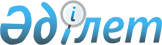 О внесении дополнения в постановление акимата Жамбылской области от 27 февраля 2014 года № 26 "Об утверждении Регламента акимата Жамбылской области"
					
			Утративший силу
			
			
		
					Постановление акимата Жамбылской области от 28 декабря 2015 года № 317. Зарегистрировано Департаментом юстиции Жамбылской области 28 января 2016 года № 2917. Утратило силу постановлением Жамбылского областного акимата от 24 ноября 2022 года № 249
      Сноска.Утратило силу постановлением Жамбылского областного акимата от 24.11.2022 № 249 (вводится в действие по истечении десяти календарных дней после дня его первого официального опубликования).
       Примечание РЦПИ.
       В тексте документа сохранена пунктуация и орфография оригинала.
      В соответствии с Законом Республики Казахстан от 23 января 2001 года "О местном государственном управлении и самоуправлении в Республике Казахстан" акимат Жамбылской области ПОСТАНОВЛЯЕТ: 
      1. Внести в постановление акимата Жамбылской области от 27 февраля 2014 года № 26 "Об утверждении Регламента акимата Жамбылской области" (зарегистрировано в Реестре государственной регистрации нормативных правовых актов за № 2148, опубликовано 17 апреля 2014 года в газете "Знамя труда") следующее дополнение:
      Регламент акимата Жамбылской области, утвержденный указанным постановлением дополнить главой 6 следующего содержания:
      "6. Порядок взаимодействия при проведении правового мониторинга
      40. Проведение правового мониторинга в отношении нормативных правовых актов, принятых акиматом (акимом) и (или) разработчиком которого акимат являлся, а также актов, относящихся к компетенции акимата, осуществляется в соответствии с Законом Республики Казахстан от 24 марта 1998 года "О нормативных правовых актах" и постановлением Правительства Республики Казахстан от 25 августа 2011 года № 964 "Об утверждении Правил проведения правового мониторинга нормативных правовых актов".
      41. Правовой мониторинг нормативных правовых актов проводится на постоянной основе, по сбору, оценке, анализу информации о состоянии законодательства Республики Казахстан, а также по прогнозу динамики его развития и практики применения в целях выявления противоречащих законодательству Республики Казахстан устаревших и коррупциогенных норм права, оценки эффективности их реализации.
      42. Правовой мониторинг нормативных правовых актов принятых акиматом (акимом) области ведется государственными органами (всеми их подразделениями), структурными подразделениями аппарата акима области в отношении нормативных правовых актов, разработанных ими (в том числе по ранее принятым актам, реализацию которых осуществляет государственный орган) (далее – ответственные государственные органы).
      43. В ответственных государственных органах (в аппарате акима области) координацию деятельности подразделений по правовому мониторингу нормативных правовых актов осуществляют юридические службы (юристы), в случае их отсутствия - структурные подразделения (ответственные работники), определяемые руководителем государственного органа (далее - соответствующие структурные подразделения/ответственные работники).
      Координацию деятельности ответственных государственных органов по правовому мониторингу нормативных правовых актов осуществляет государственно-правовой отдел аппарата акима области.
      44. При принятии новых нормативных правовых актов вышестоящего уровня ответственными государственными органами (структурными подразделениями аппарата акима области) в течение трех рабочих дней анализируются подзаконные акты, связанные с предметом регулирования новых нормативных правовых актов вышестоящего уровня.
      В случае выявления несоответствия подзаконных актов новым нормативным правовым актам вышестоящего уровня в месячный срок со дня вступления в силу новых нормативных правовых актов вышестоящего уровня ответственными государственными органами (структурными подразделениями аппарата акима области) принимаются меры по внесению изменений и (или) дополнений, либо признанию их утратившими силу в порядке, установленном законодательством Республики Казахстан.
      Информация о принятых мерах ответственными государственными органами (структурными подразделениями аппарата акима области) по принятию нормативных правовых актов, предусматривающих внесение изменений и (или) дополнений в подзаконные акты, нормы которых противоречат новым нормативным правовым актам вышестоящего уровня, или признание их утратившими силу, в недельный срок после принятия этих актов предоставляется в органы юстиции. 
      45. Приказом руководителя (исполняющего его обязанности) государственного органа не позднее 20 декабря текущего календарного года утверждается график проведения мониторинга нормативных правовых актов на предстоящий календарный год с ежемесячной разбивкой и указанием перечня нормативных правовых актов, в отношении которых будет проведен правовой мониторинг (без учета актов о внесении изменений и/или дополнений), включенных в Регистр нормативных правовых актов (далее - график), соответствующими структурными подразделениями совместно с подразделениями ответственного государственного органа (структурными подразделениями аппарата акима области).
      График предусматривает мероприятия и конкретные сроки проведения мониторинга нормативных правовых актов (без учета актов о внесении изменений и/или дополнений), включенных в Регистр нормативных правовых актов, а также периодический возврат (каждые полгода, за исключением принятых актов в этом полугодии) к нормативным правовым актам, в отношении которых был проведен мониторинг.
      46. До первого числа последнего месяца полугодия (до 1 июня и 1 декабря) подразделения представляют юридическим службам или соответствующим структурным подразделениям (ответственным работникам) соответствующего ответственнного государственного органа информацию о проводимом мониторинге и, в случае необходимости, вносят предложения по совершенствованию норм действующего законодательства.
      47. Юридические службы или соответствующие структурные подразделения (ответственные работники) анализируют полученную информацию и предложения и совместно с соответствующими подразделениями принимают меры по разработке проектов соответствующих нормативных правовых актов в порядке, установленном законодательством Республики Казахстан, в течение тридцати календарных дней с момента их поступления.
      48. По итогам проведенной работы ответственные государственные органы (структурные подразделения аппарата акима области) отдельно по формам нормативных правовых актов в соответствии с приложением 4 к Правилам два раза в год до 20 числа последнего месяца полугодия направляют в государственно-правовой отдел аппарата акима области аналитические справки с приложением перечня нормативных правовых актов, в отношении которых проводится мониторинг, согласно регистру в хронологическом порядке их принятия, а также информацию об использовании материалов, предусмотренных пунктом 11 Правил, и копию графика для представления в органы юстиции Республики Казахстан.
      49. Ответственные государственные органы ежемесячно согласно утвержденному графику заполняют и размещают итоги правового мониторинга нормативных правовых актов в подсистеме "Правовой мониторинг нормативных правовых актов" корпоративного портала Министерства юстиции Республики Казахстан.
      Ответственные государственные органы ежемесячно размещают и обновляют материалы по итогам проведенного правового мониторинга нормативных правовых актов на своем интернет-ресурсе и интернет-ресурсе акимата области.".
      2. Отделу документации и контроля аппарата акима области в установленном законодательством порядке обеспечить:
      1) государственную регистрацию настоящего постановления в органах юстиции;
      2) в течение десяти календарных дней после государственной регистрации настоящего постановления его направление на официальное опубликование в периодических печатных изданиях и в информационно-правовой системе "Әділет";
      3) размещение настоящего постановления на интернет-ресурсе акимата Жамбылской области;
      4) принятие иных мер вытекающих из настоящего постановления.
      3. Контроль за исполнением настоящего постановления возложить на руководителя аппарата акима области Рахманбердиева Р.
      4. Настоящее постановление вступает в силу со дня государственной регистрации в органах юстиции и вводится в действие по истечении десяти календарных дней после дня его первого официального опубликования.
					© 2012. РГП на ПХВ «Институт законодательства и правовой информации Республики Казахстан» Министерства юстиции Республики Казахстан
				
      Аким области

К. Кокрекбаев
